Appetizer Options: Charcuterie Board (Italian cheeses and dry cured hams (prosciutto, copa, etc.), Seasonal Jam, Grain Mustard, Olives, Nuts, Dry Fruit, Fresh Fruit, & Baguette$16/personSun Dried Tomato & White Bean Crostini (pine nuts, herbs) $7/personPear, Walnut & Ricotta Crostini (or endive), Honey$6/personBrie en Croute w. Chef’ Jessica’s Preserves (Seasonal), Crackers, Fruit $7/personBruschetta-Roma, Basil, Olive Oil, Pecorino Romano w. Baguette$7/personDeconstructed Buffalo Wing (Chicken Meatball, Homemade Buffalo Sauce, Celery Spear, Blue Cheese Pedestal)$8/personMushroom/Caramelized Onions on Puff Pastry$7/person Soup & Salad Options:Warm Goat Cheese Salad w. Walnut Vinaigrette (Walnuts, Mixed Greens, Pears, Crusted/Seared Goat Cheese)$10/personWedge Salad (Roasted Tomatoes, Bacon, Scallions) w. Homemade Blue Cheese Dressing$11/personCaprese Salad (Fresh Mozzarella, Tomato, Pine Nuts) w. Basil Vinaigrette, Balsamic Reduction$9/personHarvest Salad (Mixed greens, glazed Squash variety, Pumpkin Seeds, & Pecans)$9/person Asian Pear (Seasonal) & Arugula Salad w. Goat Cheese $8/personCitrus Salad & Avocado w. Homemade Basil Vinaigrette$10/personBeer, Apple Cheddar Soup w. Pecan Crumble$9/personThai Noodle Soup w. Shrimp and Squash$9/personFire Roasted Creamy Tomato Soup $6/person Chicken & Dumpling Soup$8/personSweet Corn Soup-Cotija, Chilies, Lime$7/personCoconut Curry Soup w. Greens & Chickpeas$8/personMain Dish Options (Select One)Bacon Wrapped Chicken Breast, Roasted Shallots, Purple Sweet Potato Mash & Au Jus$55/person Filet Mignon, Potato Pave, Mustard Cream, Chimichurri Sauce, & Fried Capers $69/person Filet Mignon, Caramelized Cauliflower Puree, Wild Mushroom, Sauté Greens and Port Sauce$72/personBeef Wellington (Individual-Puff Pastry, Mushroom Duxelle, Parma), Red Wine Reduction, Roasted Organic Rainbow Carrots, Potato Fondants$75/personNew York Strip Steak, Red Wine Pan Sauce, Roasted Asparagus, Garlic Mash$69/personCoffee Braised Short Ribs, Shallots, Au Jus, Roasted Garlic Potato Mash & Sautéed Brussel Sprout Leaves$70/personBraised Short Ribs, Garlic Mashed Potatoes, Sautéed Broccoli, Wine Reduction$69/personPomegranate Braised Lamb Shoulder, Roasted Squash, Pepitas, Pomegranate Seeds $66/person Seared Lamb Chops, Rutabaga Puree, Crispy Shallots, Oven Blistered Carrots$66/personPort Tenderloin w. Cauliflower Puree, Savory Cherry Compote, & Microgreens. $55/personSea Bass, Potato Mash, Saute Kale, Herbed Sauce  $69/personSeared Halibut, New Potatoes, Sauté Mushrooms and Truffle Spring Pea Puree$69/personHalibut, Wild Mushroom Risotto, Crispy Leeks, Basil Oil
$68/personWild Salmon w. Rosemary Fingerling Potatoes, Broccolini, Pine Nuts, Basil Vinaigrette$65/personHomemade Pappardelle Noodles, Fennel Cream Sauce, Poached Shrimp, Basil Oil, Peas & Snow Pea Chiffonade$65/personDessert Options (Select One)New York Style Cheesecake w. Fresh Berries & Strawberry Coulis$9/personVanilla or Cheese Flan, Chantilly Cream$8/person Chocolate Lava Cake, Chantilly Cream$9/person Cinnamon Apple Tartlet w. Vanilla Ice Cream$8/personVanilla Bean Crème Brule $9/personFrench Macarons (various seasonal flavors)$10/personTarlet w. Seasonal Fruit & Cream Cheese Cream $9/each--------------*Dinner prices are all inclusive of chef hourly fee, menu planning, shopping, prepping, and cooking. *Drinks, plates, silverware, serving platters, etc. to be provided by host. *Host is responsible for providing/serving all drinks to include water. Assistant Fee: 		$30/hour Traveling Fee:		$25-50 (varies depending on distance)Cleaning Fee:		$50 (if desired)Looking forward to creating a memorable fine dining experience for your next Dinner Party event!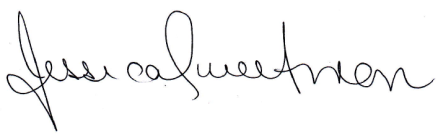 Chef Jessica 